   Zápis ze 48. schůze Rady obce konané 4.4.2018 v 19. hod.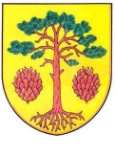 Přítomni: J. Březka, B. Křížová, Mgr. M. Chalupa, P. Viliš, Omluveni: ing. L. DostálováProgram:Odpuštění poplatku za stočné ZŠ povolení výjimky z počtu žáků.Výměna a vyrovnání pozemků v DB.Propachtování rybníku HorníkJednání: Jednání zahájil starosta obce v 19. hod.Odpuštění poplatku za stočné pro rok 2018.Usnesení č. 1/48 RO: RO schvaluje odpuštění poplatku za stočné z důvodu nečerpání této služby: xxx	Hlasování 4-0-0Povolení výjimky z nejvyššího počtu žáků. Navýšení počtu dětí v mladší třídě MŠ na počet 25. K navýšení došlo v průběhu školního roku, kdy bylo vyhověno dodatečným žádostem o přijetí dětí k předškolnímu vzdělávání.Usnesení č. 2/48 RO:  RO povoluje výjimku z nejvyššího počtu žáků v MŠ.Hlasování 4-0-0V Dolních Borech xxx jsou nesrovnalosti na hranicích pozemků.  Usnesení č. 3/48 RO: RO schvaluje vyřešit tuto situaci výměnou a prodejem pozemků, aby došlo k narovnání. Obec osloví všechny majitele, kterých se to týká. Rybník Horník Záměr obce č.3/2018. Usnesení č. 4/48 RO: RO schvaluje propachtování Rybářskému svazu.	Hlasování 4-0-0Závěr jednání v 19. 30 hod.  			Blanka Křížová 				Josef Březka			místostarostka obce				starosta obce